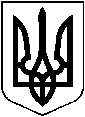                                                                           УКРАЇНА ХМІЛЬНИЦЬКА МІСЬКА РАДА	    Вінницької області	                                                            Р І Ш Е Н Н Я   № 1926від “19” лютого 2019 року                                           	                              60  сесія міської ради                                                                                                                                            	                                                                                                                  7 скликанняПро внесення змін до рішення  25 сесії Хмільницькоїміської ради 6 скликання №755 від 05.07.2012 року«Про Порядок формування, фінансування тамоніторингу виконання міських цільовихпрограм»Враховуючи рішення позачергової 55 сесії Хмільницької міської ради №1789 від 20.11.2018 року «Про добровільне приєднання Соколівської сільської територіальної громади міста обласного значення Хмільник Вінницької області» та     №1792 від 20.11.2018 року "Про утворення  Соколівського старостинського округу",   керуючись Бюджетним кодексом України, Законом України «Про місцеве самоврядування в Україні», Методичними рекомендаціями щодо порядку розроблення регіональних цільових програм, моніторингу та звітності про їх виконання, затверджених наказом Міністерства економіки України від 04 грудня 2006 року, а також враховуючи положення Стратегії стійкого розвитку м.Хмільника до 2020 року у новій редакції, затвердженої  рішенням 49 сесії 7 скликання від 08.06.2018 року № 1487, міська рада В И Р І Ш И Л А:        1.  Внести зміни до рішення 25 сесії Хмільницької міської ради 6 скликання №755 від 05 липня 2012 року «Про порядок формування, фінансування та моніторингу виконання міських цільових програм»:        1.1. Замінити слова «міста», «м.Хмільника» у всіх відмінках на словосполучення «Хмільницька міська об’єднана територіальна громада» у відповідних відмінках по тексту рішення, а словосполучення «міський бюджет» у всіх відмінках на словосполучення «місцевий бюджет Хмільницької міської об’єднаної територіальної громади» у відповідних відмінках по тексту рішення.        1.2.  Доповнити абзац другий розділу ІУ. «ПІДГОТОВКА ПРОЕКТУ ПРОГРАМИ»  після розділу «Обґрунтування шляхів і засобів розв’язання проблеми, строки та джерела фінансування»  розділом:       «Аналіз впливу  заходів програми на соціально-економічне становище різних категорій жінок та чоловіків, а також на забезпечення гендерної рівності» .       Розділ має містити інформацію щодо цільових груп, на задоволення інтересів яких спрямовані заходи програми, існуючих проявів нерівності між жінками та чоловіками або конкретні проблеми, які мають жінки та чоловіки, і які можуть бути вирішені в рамках цієї міської цільової програми, впливу заходів програми на гендерну рівність, на задоволення потреб жінок та чоловіків».        2. Архівному відділу міської ради внести відповідні зміни до оригіналів документів відповідно до п.1 цього рішення.         3. Контроль за виконанням цього рішення покласти на постійну комісію міської ради з питань планування, бюджету, економічного розвитку та підприємництва (Кондратовець Ю.Г.).           Міський голова                                                                    С.Б.Редчик 